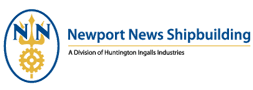 Prospective Supplier QuestionnaireCompany Ownership Type Based On NAICS CodeList Primary and Secondary code and place an “X” on the category that appliesQuality ManagementCommodity ManagementPlease select all Commodities you provide:Business NameStreet AddressCityStateStateStateZip CodeZip CodePoint of ContactTitleTelephone NumberFax NumberEmail AddressWeb AddressCage CodeDUNS NumberDUNS NumberDUNS NumberTotal Number of EmployeesCongressional DistrictCongressional DistrictCongressional DistrictYear Company EstablishedYear Company EstablishedIs the company foreign owned/controlledIs the company foreign owned/controlled     YES	   NO       YES	   NO       YES	   NO       YES	   NO       YES	   NO       YES	   NO       YES	   NO       YES	   NO  Are you a Manufacturer?Are you a Manufacturer?     YES	   NO       YES	   NO       YES	   NO       YES	   NO       YES	   NO       YES	   NO       YES	   NO       YES	   NO  Are you a Distributor?Are you a Distributor?     YES	   NO       YES	   NO       YES	   NO       YES	   NO       YES	   NO       YES	   NO       YES	   NO       YES	   NO  Are you a Service Provider?Are you a Service Provider?     YES	   NO       YES	   NO       YES	   NO       YES	   NO       YES	   NO       YES	   NO       YES	   NO       YES	   NO  Is your company a supplier for any other Defense Industry company?Is your company a supplier for any other Defense Industry company?     YES	   NO       YES	   NO       YES	   NO       YES	   NO       YES	   NO       YES	   NO       YES	   NO       YES	   NO  If yes, list companiesIf yes, list companiesList Competitors:      List Competitors:      List Competitors:      List Competitors:      List Competitors:      List Competitors:      List Competitors:      List Competitors:      List Competitors:      List Competitors:      Did your company’s average annual revenue exceed $35.5M for the last three years?Did your company’s average annual revenue exceed $35.5M for the last three years?Did your company’s average annual revenue exceed $35.5M for the last three years?Did your company’s average annual revenue exceed $35.5M for the last three years?     YES	   NO       YES	   NO       YES	   NO       YES	   NO       YES	   NO       YES	   NO  Primary NAICS Code:  Primary NAICS Code:  Secondary NAICS Code:  Secondary NAICS Code:  Large BusinessLarge BusinessLarge BusinessLarge BusinessSmall BusinessSmall BusinessSmall BusinessSmall BusinessSmall Disadvantaged BusinessSmall Disadvantaged BusinessSmall Disadvantaged BusinessSmall Disadvantaged BusinessSmall Business - Woman-Owned BusinessSmall Business - Woman-Owned BusinessSmall Business - Woman-Owned BusinessSmall Business - Woman-Owned BusinessSmall Business - HUB Zone RepresentationSmall Business - HUB Zone RepresentationSmall Business - HUB Zone RepresentationSmall Business - HUB Zone RepresentationSmall Business - Veteran-Owned Small BusinessSmall Business - Veteran-Owned Small BusinessSmall Business - Veteran-Owned Small BusinessSmall Business - Veteran-Owned Small BusinessSmall Business - Service Disable Veteran OwnedSmall Business - Service Disable Veteran OwnedSmall Business - Service Disable Veteran OwnedSmall Business - Service Disable Veteran OwnedTo what recognized quality standard is your company certified?To what recognized quality standard is your company certified?To what recognized quality standard is your company certified?APPROVALY/NAUDIT AGENCY /REGISTRYISO 9001:2000	  YES    NO  ISO 9002  YES    NO  AS 9000  YES    NO  AS 9100  YES    NO  MIL-I-45208  YES    NO  MIL-Q-9858 A  YES    NO  MIL-STD-45208  YES    NO  EB2678 REV. H  YES    NO  Other (Specify):  YES    NO   Actuators Lumber Adhesives Medical Equipment Castings Motors Coaming Oil, Lubricant, Grease Complex Machinery Other Plate & Shapes Condensers Paint Electrical Components Pipe Elevators Pipe Fittings Fabrication Pumps Fasteners Rubber/Gaskets Filters Safety Forgings Steel Plate & Shapes Furniture Strainers Hardware Tools Heating and Cooling Valves Hoists Ventilation Hose & Hose Fittings Wire Insulation Services (please list)Other:      Other:      